   [ а р а р                                ПОСТАНОВЛЕНИЕ          «10» апрель  2011 -йыл                №  15            «10 » апреля 2011 годаВ соответствии с  Федеральным законом от 02 мая 2006 года № 59-ФЗ «О порядке рассмотрения обращений граждан Российской Федерации» («Российская газета» от  05.05.2006); Федеральным законом от 27.07.2010 № 210 – ФЗ "Об организации предоставления государственных и муниципальных услуг", Уставом Юмашевского  сельского поселения, принятым  решением Совета депутатов от   постановлением  Администрации Юмашевского сельского поселения от 20.12.2010г. №163 "О Порядке разработки и утверждении административных регламентов исполнения муниципальных функций и предоставление муниципальных услуг"ПОСТАНОВЛЯЮ:1. Утвердить прилагаемый административный регламент предоставления муниципальной услуги " Выдача документов (справки, копии финансово-лицевого счета, выписки  из домовой книги, карточки учета собственника жилого помещения и иных документов) ".Главы сельского поселения:                                  А.В.АнтоновБАШ[ОРТОСТАН  РЕСПУБЛИКА]ЫСА[МА{ОШ  РАЙОНЫ муниципаль районЫНЫ@   ЙОМАШ АУЫЛ СОВЕТЫ АУЫЛ  БИЛ^м^]Е  ХАКИМИ^ТЕ452227,  Йомаш ауылы,  Совет урамы,10тел. (34796) 27-2-69, 27-2-24  yumash_chek@ufamts.ru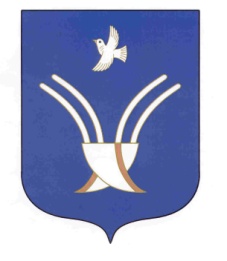 Администрация сельского поселения Юмашевский сельсоветмуниципального района Чекмагушевский район Республики Башкортостан452227, с.  Юмашево, ул.  Советская. 10 тел. (34796) 27-2-69, 27-2-24  yumash_chek@ufamts.ru ОКПО 04281326     ОГРН 1060249000052    ИНН  0249005871ОКПО 04281326     ОГРН 1060249000052    ИНН  0249005871ОКПО 04281326     ОГРН 1060249000052    ИНН  0249005871Об утверждении административного регламента предоставления муниципальной услуги "Выдача документов (справки, копии финансово-лицевого счета, выписки  из домовой книги, карточки учета собственника жилого помещения и иных документов)"